załącznik nr 1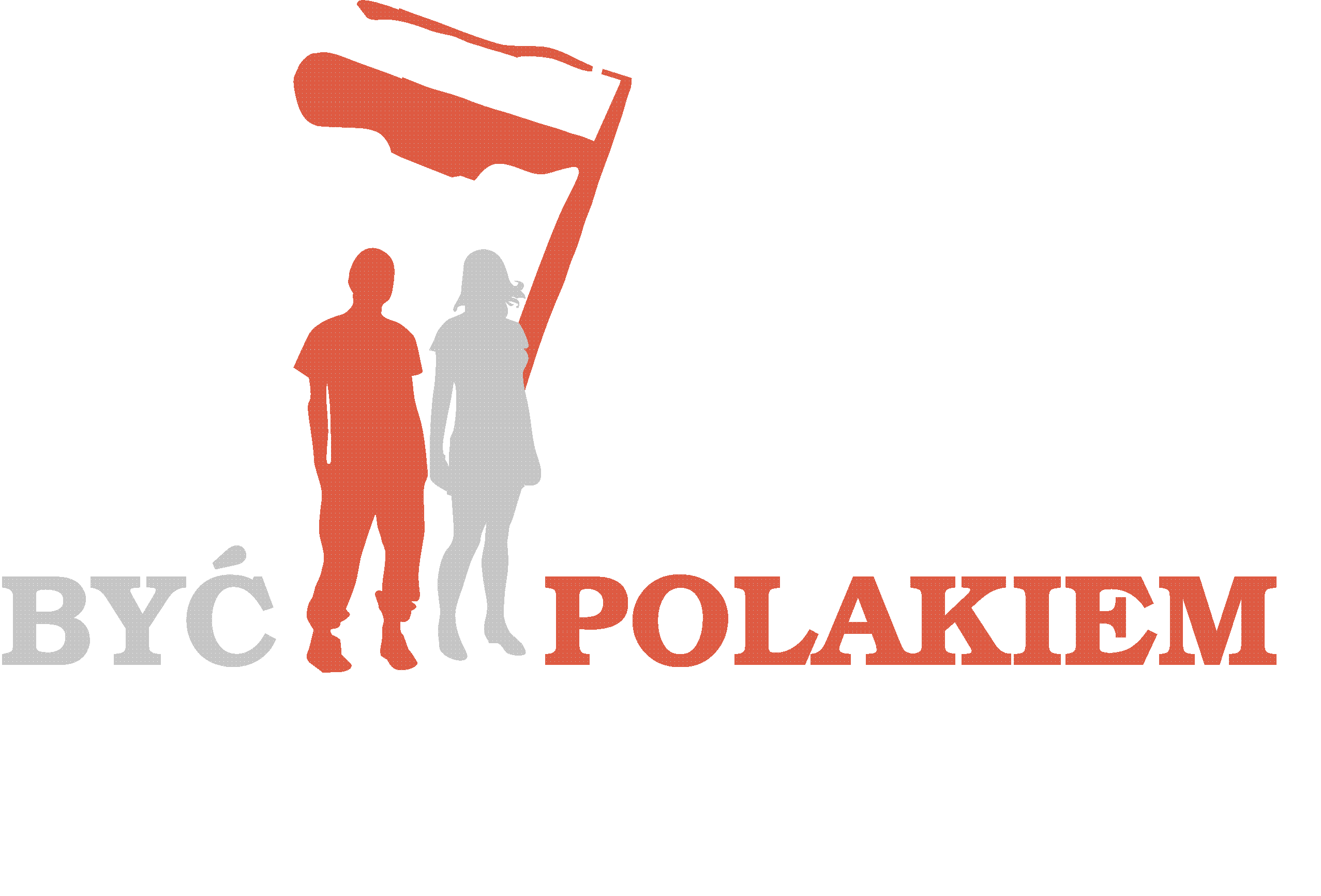 FORMULARZ ZGŁOSZENIOWY do Konkursu „Być Polakiem” 2022 r., MODUŁ B             dla nauczycieli polonijnych wszystkich typów szkół przedmiotów ojczystych„Z fleksją i składnią za pan brat”. Konspekt lekcji, poświęcony problemowi lub problemom gramatycznym z zakresu fleksji, składni. Poziom B1, B2.Wyrażam zgodę na przechowywanie i przetwarzanie moich danych osobowych przez Organizatorów Konkursu „Być Polakiem” w Module BNiniejszym oświadczam, że jestem autorem konspektu zgłoszonego do konkursu „Być Polakiem”. Jest to mój oryginalny konspekt i nie został zaczerpnięty z żadnej innej pracy. Według mojej najlepszej wiedzy przedstawiony konspekt nie narusza praw żadnej strony trzeciej. Wyrażam zgodę na ewentualną publikację konspektu.  …................................................                                                                                …................................................                            Podpis                                                                                                                         DataDANE NAUCZYCIELADANE NAUCZYCIELAPseudonim (nadaje Koordynator)Imię i nazwisko (LITERAMI DRUKOWANYMI)Telefon kontaktowywraz z numerem kierunkowymAdres e-mail (LITERAMI DRUKOWANYMI)DANE SZKOŁYDANE SZKOŁYNazwa szkołyImię i nazwisko dyrektora szkołyAdres szkołyTelefon dyrektora szkoływraz z numerem kierunkowymAdres e-mail dyrektora szkołyAdres e-mail dyrektora szkoły